РОССИЙСКАЯ ФЕДЕРАЦИЯ         Ивановская областьШуйский муниципальный район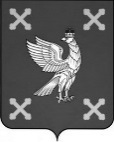 Совет Шуйского муниципального района Ивановской области__________________________________________________________________Р Е Ш Е Н И Еот   25.01.2024     		     № 4г. ШуяО внесении изменений в решение Совета Шуйского муниципального района от 31.03.2016 № 16 «Об утверждении Положения о системе оплаты труда работников органов местного самоуправления Шуйского муниципального района»В соответствии со статьей 144 Трудового кодекса Российской Федерации, Федеральным законом от 06.10.2003 № 131-ФЗ «Об общих принципах организации местного самоуправления в Российской Федерации», Совет Шуйского муниципального района решил:1.Внести следующие изменения и дополнения в решение Совета Шуйского муниципального района от 31.03.2016 №16 «Об утверждении Положения о системе оплаты труда работников органов местного самоуправления Шуйского муниципального района»:в приложении к решению Совета Шуйского муниципального района:в Приложение №1 к Типовому положению о системе оплаты труда работников органов местного самоуправления Шуйского муниципального района:- в разделе Профессиональная квалификационная группа «Общеотраслевые должности служащих третьего уровня» строку 1 изложить в следующей редакции:-    Раздел «Размеры должностных окладов по должностям работников, не отнесенными к профессиональным квалификационным группам» изложить в новой редакции:2. Настоящее решение вступает в силу с момента официального опубликования.Глава Шуйского муниципального района                           С.А. БабановПредседательСовета Шуйского муниципального района                          В.Е. Филиппова11 квалификационныйуровеньаудитор; бухгалтер; документовед; специалист по связям с общественностью; эксперт по дорожному хозяйству; специалист по кадрам; юрисконсульт; экономист84271,0№п/пДолжности работников, не отнесенные к квалификационным уровнямДолжностной оклад,руб.1Старший системный администратор62192Системный администратор55563Старший инспектор по вопросам охраны труда, мобилизационной подготовки и гражданской обороны, старший инспектор по контролю делопроизводства, заведующий архивом51314Старший экономист-инспектор87134Эксперт по земельным вопросам, эксперт по жилищной политике; экономист- инспектор 84275Специалист в сфере закупок8900